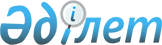 О внесении дополнения в постановление Правительства Республики Казахстан от 3 сентября 2004 года N 931
					
			Утративший силу
			
			
		
					Постановление Правительства Республики Казахстан от 12 мая 2005 года N 447. Утратило силу постановлением Правительства Республики Казахстан от 2 марта 2009 года № 235



      


Сноска. Утратило силу постановлением Правительства РК от 02.03.2009 


 N 235 


 (порядок введения в действие см. 


 п. 3 


).


 

      Правительство Республики Казахстан 

ПОСТАНОВЛЯЕТ:





      1. Внести в 
 постановление 
 Правительства Республики Казахстан от 3 сентября 2004 года N 931 "Об утверждении перечня государственных органов, которым разрешается создание служб внутреннего контроля" (САПП Республики Казахстан, 2004 г., N 33, ст. 446) следующее дополнение:



      перечень государственных органов, которым разрешается создание служб внутреннего контроля, утвержденный указанным постановлением:



      дополнить строкой, порядковый номер 14, следующего содержания:



      "14. Министерство культуры, информации и спорта Республики Казахстан".




      2. Настоящее постановление вводится в действие со дня подписания.

 



      

Премьер-Министр




      Республики Казахстан


					© 2012. РГП на ПХВ «Институт законодательства и правовой информации Республики Казахстан» Министерства юстиции Республики Казахстан
				